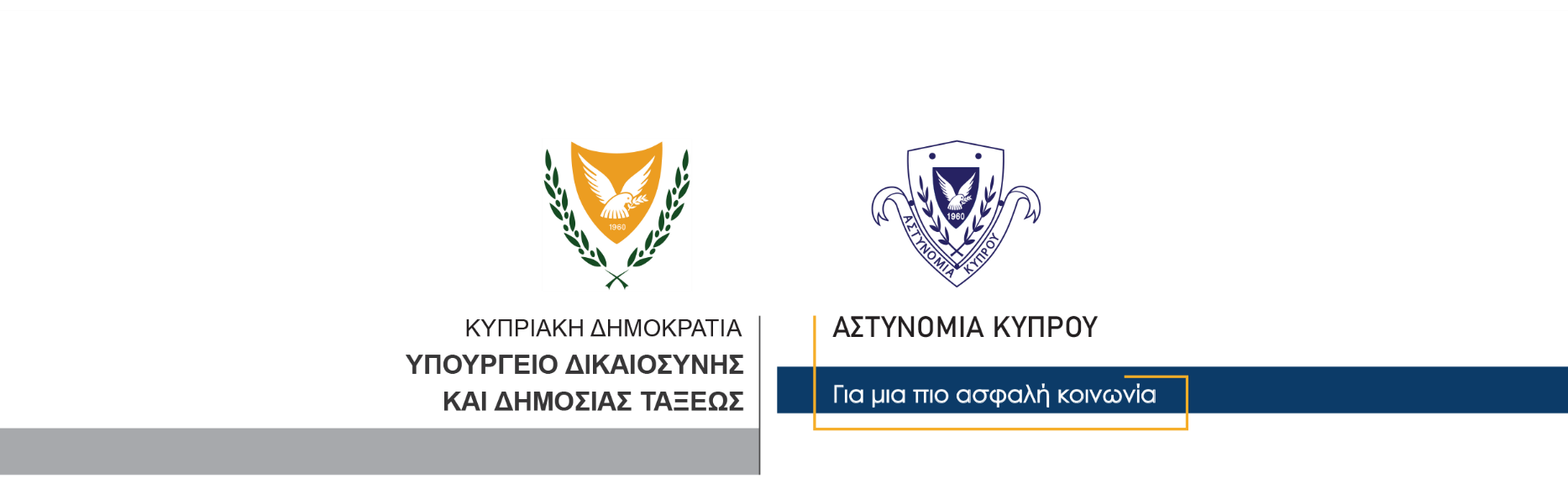 16 Ιουνίου, 2023  Δελτίο Τύπου 5Εφτά συλλήψεις για υπόθεση εξασφάλισης αδειών παραμονής με ψευδείς παραστάσεις	Στη σύλληψη εφτά προσώπων, προχώρησε σήμερα η Αστυνομία, για διευκόλυνση των ανακρίσεων, σχετικά με διερευνώμενη υπόθεση εξασφάλισης άδειας παραμονής στην Κύπρο, με πλαστά έγγραφα.	Οι συλλήψεις των εφτά προσώπων, ηλικίας 40, 31, 33, 44, 30, 27 και 21 ετών, διενεργήθηκαν δυνάμει δικαστικών ενταλμάτων σύλληψης, κατά τη διάρκεια συντονισμένης επιχείρησης της Αστυνομίας. 	Οι εφτά συλληφθέντες οδηγήθηκαν σήμερα ενώπιον του Επαρχιακού Δικαστηρίου Λευκωσίας, το οποίο εξέδωσε εναντίον τους διάταγμα οκταήμερης κράτησης.	Εναντίον τους διερευνώνται μεταξύ άλλων αδικήματα συνωμοσίας προς διάπραξη κακουργήματος, συνωμοσίας προς καταδολίευση, πλαστογραφίας, κυκλοφορίας πλαστού εγγράφου και εξασφάλισης εγγραφής με ψευδείς παραστάσεις, ενώ για την 40χρονη διερευνώνται επίσης αδικήματα διαφθοράς, δεκασμού δημόσιου λειτουργού, κατάχρησης εξουσίας και παραμέλησης υπηρεσιακού καθήκοντος.	Το ΤΑΕ Αρχηγείου διερευνά την υπόθεση. 		 	    Κλάδος ΕπικοινωνίαςΥποδιεύθυνση Επικοινωνίας Δημοσίων Σχέσεων & Κοινωνικής Ευθύνης